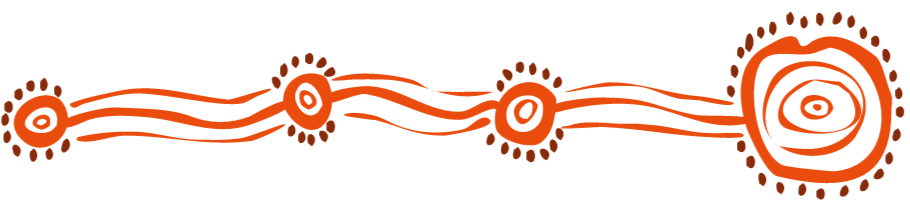 GALCAC Cultural Comptency Training Registration 2022Return to info@wangka.com.au  One form per person attendingPayment or a purchase order number is required prior to the course to secure a placeName of participant: 					                   			       	Business name: 	                          								Email: 		                                           							 Phone:                               									Postal address: 	                 								Course dates for 2022: (tick the course you’ll attend at the GALCAC office in Boulder)Any special seating or meal needs e.g. vegetarian, gluten free, soya milk, nut free etc(GALCAC office is wheelchair accessible, no steps or stairs, disabled toilets available)Do you require a quote or invoice? Please provide an email addresss to send it to. ☐ Yes send the quote toAtt: 									Email: 									☐ Yes send the invoice toAtt: 									Email: 									☐ No quote or invoice needed , I will pay cash before the course dateYour Purchase order number: 							☐	Thursday 17th February 2022☐	Thursday 10th March 2022☐	Thursday 7th April 2022☐	Thursday 5th May 2022☐	Thursday 9th June 2022☐	Thursday 21st July 2022☐	Thursday 11th August 2022☐	Thursday 8th September 2022☐	Thursday 6th October 2022☐	Thursday 3rd November 2022